                               PROVOZNÍ ŘÁD ŠKOLNÍ ZAHRADY                              Odloučené pracoviště Návsí č.344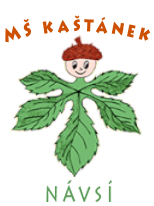 Zásady provozního řádu dle zákona č.258/2000 Sb., o ochraně veřejného zdraví a o změně některých souvisejících zákonůZařízení pro výchovu a vzdělávání upravují režim zohledňující věkové a fyzické zvláštnosti dětí, podmínky jejich pohybové výchovy a otužování, režim, stravování včetně pitného režimu v provozním řádu (§ 7 odst. 2 zákona č.258/2000 Sb., o ochraněveřejného zdraví a o změně některých souvisejících zákonů). Orgány ochrany veřejného zdraví mohou nařídit úpravu provozního řádu, pokud podmínky v něm uvedené nevedou k ochraně zdraví (§84 odst. 1 písm. i) zákona č. 258/2000 Sb., o ochraně veřejného zdraví a o změně některých souvisejících zákonů. Provozovatel školní zahrady Mateřská škola Kaštánek Návsí příspěvková organizace 73992 Návsí, ul. Kaštanová 226 Ředitelka: Slowioczková JarmilaOdpovědný pracovník: p. Monika Bajtková, zástupce ředitelky  MŠ KaštánekZa úklid školní zahrady zodpovídá p.Krzyžánková Danuše uklízečkaPitný režim pro děti zajištuje p. kuchařka Krzyžánková DanušeProvozní doba:V době provozu mateřské školy ve dnech PO –PÁ   od 6:30 –16.00 hodin Využití dětmi z MŠ Kaštánek Návsí č.344 po vzájemné dohodě také dětmi z ostatní mateřské, či základní školy.Po provozní době(od 16.00 hodin) v době konání akcí pro rodiče s dětmi, které pořádá a organizuje MŠ Kaštánek –odloučené pracoviště Návsí č.344Závaznost:Provozní řád školní zahrady je závazný pro všechny děti, zákonné zástupce dětí a zaměstnance mateřské školy. Školní zahrada je určena pro děti ve věku 2,5 -6 let Děti musí být vždy doprovázeny pedagogickým pracovníkem, který zajišťuje výchovně vzdělávací činnost, bezpečnost a dozor nad dětmi.  V době konání akcí, pořádaných pro děti a rodiče jsou to zákonní zástupci,  kteří doprovázejí a zodpovídají za své dítě.Bezpečnost dětí Za bezpečnost dětí při pobytu venku na školní zahradě zodpovídají p. učitelky Denně poučí děti o bezpečném používání herních prvků Organizují činnosti tak, aby preventivně předcházely úrazům Povinností dětí a p. učitelek je před ukončením pobytu uklidit veškeré hračky, zamknout  je . P. učitelky zametou obklady pískoviště a zakryjí je ochrannou plachtou, vizuálně zkontrolují zahradu, pokud je vše v pořádku učitelka zodpovídá za uzamčení zahrady.Popis a využití školní zahrady:Školní, přírodní zahrada je místem, kde se děti učí nacházet k přírodě pevný vztah, kde se učí přírodu chránit a tím spoluvytvářet zdravé životní prostředí. Na zahradě děti velmi konkrétně pozorují přírodní děje, experimentují, získávají zručnost i dovednost. Na zahradě lze cvičit, relaxovat, rozvíjet znalosti o životě a světě kolem nás. V předškolním období dětí hraje zahrada nezastupitelnou a velmi přirozenou roli. Školní zahrada díky svoji rozmanitosti je využitelná celoročně. Cílem je maximálně podpořit u dětí kladný vztah k přírodě a pobytu venku.Úpravou zahrady na přírodní zahradu je vytvořeno podnětné prostředí k dostatečnému množství podnětů zrakových, sluchových, hmatových, čichových, chuťových. Děti budou vlastním prožitkem v průběhu celého roku poznávat zákonitosti a děje přírody. Hrací plocha a veškeré hrací prvky slouží účelům MŠ. Zahradní domeček:  Místo k úklidu dětského zahradního nářadíZahrada je uzavřená a je přehled o hrajících si dětech na ploše zahrady. Estetické hledisko hracích prvků podporuje využití přírodního materiálu. Možnosti a zásady při používání :výukové, pohybové, sportovní, poznávací, relaxační. HERNÍ A POHYBOVÉ PRVKYdřevěné herní sestavy- výstupy, sestupy, houpání, sklouzání, uchopování- ručkovánístoly, lavice- možnost pracovní výuky-malování, lepení -tvoření z přírodních materiálůprolézací tunel-přírodní proutíhmatový chodník-stezka po různých přírodních materiálech-smyslové vnímáníhoupadla- relaxCestičky dlažba-jízda na kolech, odrážedlech, dopravní výchova, popřípadě kresba křídou na dlažbě.Pískoviště-tvorba a hry s přírodním materiálem-prostorové vnímání,fantazie, manipulační zručnost, spolupráce, podpora vzájemných vztahů, doplňování, pomoc…ZELENÁ ZAHRÁDKAVyvýšené záhonky – pěstitelské práce- (bylinky, ovoce, zelenina…)poznávání, smyslové vnímání-ochutnávky, zodpovědnost, péče, výsledek práce-odměna, rozlišení-plevel- užitek….RELAXACEPřírodní oáza listnatých i jehličnatých stromů-možnost her a vnímání energie v jejich blízkosti-tvorba přírodních domečků pod korunou stromů… trávnatá plocha, písek v pískovišti, smyslové chodníky-v případě příznivého počasí možno využít k pohybu „holou nohou“.Herní prvky odpovídají příslušným bezpečnostním požadavkům a jsou opatřeny   certifikáty.Venkovní vybavení zahradyPískoviště 1 krátPružidlové houpadlo 2 krátHoupačka závěsná   2 krátMultifunkční sestava 1 krátLavičky 2 krát Zásady při používání herních prvkůPískoviště – hra s kyblíky, lopatkami, tvořítkyMultifunkční sestava-skluz v sedu, nevybíhat a nešplhat po skluzavce nahoru                                   používat pod dohledem p. učitelky  Cestičky- využítí k jízdě na kolech, odražedlech, jízda s kočárky, kreslení s křídou  Houpačka-použít pouze v sedu Pružinové houpadlo- jedno sedící dítě  Lavičky využití k akcím na školní zahradě    Roční revize herních prvků Provozní kontrola se provádí 1 krát měsíčně- zápis do provozní knihyOdborná kontrola 1 krát ročně -písemná zprávapřípadná oprava -záruční opravy se provádí dle smlouvy výrobce a dodavatelelikvidaceÚdržba zeleně, sociálních zařízení a umývárendrobné prořezy stromů a keřů, další údržba hrabání listí, zametání cestiček, údržba pískoviště odstraňování nečistot,a čistota soc. zařízení-   uklízečkaKosení trávy-zaměstnanec MŠÚdržba pískovištěPřehrabávání pískoviště,kontrola stavu obrub pískoviště denní zakrývání pískoviště ochrannou plachtou čistota kolem pískoviště v suchém letním období dopoledne kropeníVýměna písku v pískovišti – 1krát za 2 roky zodpovídá zástupkyně Bajtková M.Podmínky provozu:Všeobecná ustanovení:Tento provozní řád je závazný pro všechny uživatele a návštěvníky zahrady. Každý uživatel zahrady je povinen respektovat provozní řád školní zahrady a pokyny pracovníků MŠ.Vstup na zahradu je povolen pouze v době provozu mateřské školy a v době vyhrazené pro veřejnost.Provozovatel má povinnost:Udržovat vybavení a hrací prvky v bezpečném stavu, provádět pravidelné kontroly a revizeUdržovat pozemek školní zahrady v čistotě. Při pobytu venku dětí mateřské školy zajistit vždy dohled nad dětmi. Při využívání herních prvků musí být učitelka vždy přítomna na nejrizikovějším místě a stát tak, aby měla přehled o pohybu dětí na zvoleném herním prvku.  Před odchodem dětí do MŠ ze školní zahrady zajistit, úklid hracích prvků, vizuální kontrola zahrady před a po ukončení pobytu dětí, kontrola sociálních zařízení a uzamčení zahrady. Výhledově- dokoupení zahradních lavičekProvozní řád školní zahrady vstupuje v platnost od       31.8. 2023Ruší se platnost provozního řádu ze dne                       31.8.2022 V Návsí 31.8. 2023                                                         Slowioczková J.                                                                                          ředitelka MŠ